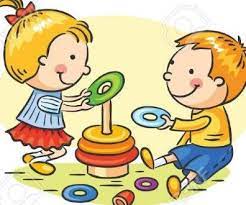 Bölcsődei beiratkozás a2023/2024-es nevelési évre.2023. május 2-án (kedden) 8:00 és 17:00 óra között,
2023. május 3-án (szerdán) 8:00 és 17:00 óra közöttA bölcsődébe egész évben folyamatosan lehet beiratkozni és a szabad férőhelyek függvényében biztosítunk helyet a gyermekeknek. A beiratkozó gyerekek várólistára kerülnek, amíg nem tudjuk a számukra a helyet biztosítani.Helyszín: a Kunszállás, Arany János u. 3. szám alatti bölcsődébenA bölcsődei beiratkozásra kérem hozza magával a alábbiakat:munkáltatói igazolása gyermek születési anyakönyvi kivonatának másolatalakcímkártyaTAJ kártyaEgészségügyi könyv, oltási kivonat,bölcsődei felvételi kérelem kitöltve, amely az intézmény honlapjáról letölthető (https://www.mosolyvar-ovoda.hu/)